                                                  UZUNLUK ÖLÇÜLERİ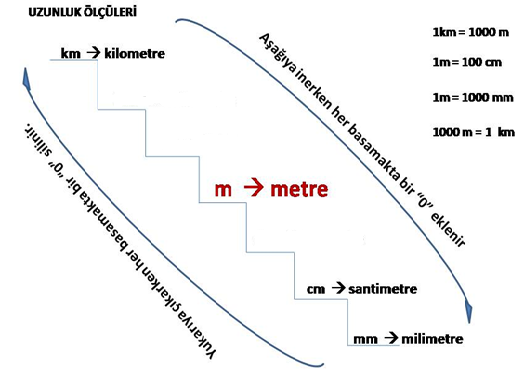 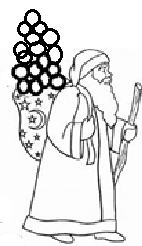 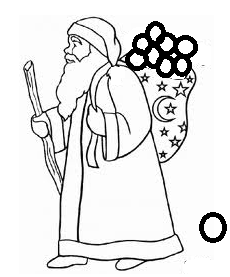  Aşağıdaki dönüşümleri örnekteki gibi yapınız. 618 cm=..6.. m ..18..cm                             23 mm =…2...cm…3....mm156  cm =…….m……..cm                        37 mm =….....cm…....mm 208 cm=…….m……..cm                          48 mm =….....cm…....mm 415 cm =…….m……..cm                         16 mm =….....cm…....mm 190 cm=…….m……..cm                          72 mm =….....cm…....mm306  cm =…….m……..cm                         57 mm =….....cm…....mm 428 cm=…….m……..cm                          46 mm =….....cm…....mm579 cm =…….m……..cm                          19 mm =….....cm…....mmAşağıdaki dönüşümleri örnekteki gibi yapınız.4 cm 3 mm=…43…mm                              3 m 15 cm.=…315…cm6 cm 2 mm=…………mm                          1 m 90 cm.=…….……cm8 cm 1 mm=…………mm                          2 m 8 cm.=………....…cm9 cm 4 mm=…………mm                          4 m 96 cm.=……….…cm8 cm 3 mm=…………mm                          5 m 62 cm.=……….…cm5 cm 6 mm=…………mm                          7 m 2 cm.=……………cm4 cm 9 mm=…………mm                          6 m  38 cm.=…….….…cm3 cm 6 mm=…………mm                        10 m 25 cm =…………..cmAşağıdaki dönüşümleri örnekteki gibi yapınız.5765 m =…5…km…765....m                       2 km 874 m=…2874…m1065 m =……km……....m                           6 km 95 m =…..……...…m2986 m =……km……....m                           9 km 750 m=……....……m3780 m =……km……....m                         12 km 35 m =………….…m4009 m =……km……....m                           4 km 82 m=…….....….…m6275 m =……km……....m                           4 km 827 m=……........…m5090 m =……km……....m                         10 km 5 m =….....……...…m8758 m =……km……....m                           3 km 999 m =…............…m4.SINIF FEN BİLİMLERİ SES KİRLİLİĞİ TESTİcm           mmm                cmm             mmkm             m1 cm = 10mm   (x10)1m =100      (x100)1m =1000mm  (x1000)1km =1000m   (x1000)4cm=  …………... mm5 m= ……………….cm3m = ………………mm5km= ……………… m9cm= …………… mm15 m= …………..…cm14m =……………mm18km= ……………...m12cm= …………...mm63 m= …………..…cm35m = ……………mm53km= ………………m25cm=……………mm23 m= ……………..cm135m = ……………mm5km= ……………… m325cm=………… mm8 m= ………………cm54m = ……………mm16km=……………… m84cm = ………… mm213 m= ……………cm19m = ……………mm123km=………………mmm              cm       (:10)cm                  m     (:100)m               mm   ( :1000)m             km   (:1000)10 mm =  1 cm100cm =    1 m1000 mm =    1 m1000m =  1km80 mm = ……………cm1500 cm= ……………m9000 mm=……………m7000 m= ……………km130 mm=……………cm3200 cm= ……………m85000 mm =…………m58000 m=………...…km350 mm= …………cm8400 cm= ……………m65000 mm= …………m965000 m= …………km400 mm=……………cm600 cm= ……………m45000 mm= …………m74000 m= …….…….km520 mm=……………cm14000 cm= …………m3000 mm= …………...m10000 m= ……….....km560 cm= ……………cm2500m = ……………m65000 mm = …………m6000 km = ………….km11) Aşağıdakilerden hangisi ses kirliliğine neden olmaz?A) Araba kornası            B) Kuş sesi                 C) Araç sesleri              D) İş makineleri12) Aşağıdakilerden hangisi ses kirliliğini önlemek için yapılan uygulamalardan birisi değildir?A) Yüksek şiddette ses çıkaran sanayi kuruluşları ve hava alanları şehir dışına kurulmalıdır.B) Araçlardaki motor seslerini azaltıcı sistemlerin iyi çalışıp çalışmadığı sık sık kontrol edilmelidir.C) Yol kenarlarına ağaçlandırma ya da sesi emen duvarlar yapılarak, araçların seslerinin yayılması engellenmelidir.D) Kamyon gibi yük araçlarının şehir içine girmesini engellemek.13) Aşağıdakilerden hangisi ses kirliliğini önlemek için alınan önlemlerden birisi değildir?A) Ortak kullanım alanlarında yüksek seslerle konuşmamalıyız.B) Yüksek şiddette ses çıkaran aletlerde çalışan insanlar kulaklık kullanmalıdır.C) Yüksek seste müzik dinlenmemelidir.D) Çok konuşmaktan kaçınmalıyız.14) Uzun süre ve tekrarlı gürültüye maruz kalan insanlarda aşağıdakilerden hangisi görülebilir?A) Görme kaybı                     B) Ses kaybı                   C) İşitme kaybı                         D) Bilinç kaybı15) Aşağıdaki ortamların hangisinde ses kirliliği görülmez?A) Orman                B) Okul bahçesi             C) Sanayi                       D) Otogar16) Aşağıdakilerden hangisi gürültüye karşı alınacak önlemlerdendir? 
A) Gündüz dışarı çıkmamak                                         B) Sokakta kulaklıkla dolaşmak 
C) Gürültülü iş yerlerini şehir dışına taşımak               D) Eğlence yerlerini kapatmak7)   17) Aşağıdakilerden hangisi gürültüden uzak olmalıdır?A)  A) Diskolar               B) Okullar                C) Fabrikalar              D) Konser alanları8)   18) Yerleşim yerlerine yakın yerlere fabrika kurulursa aşağıdaki hangi sorunla karşılaşılır?      A) Sel tehlikesi            B) Deprem tehlikesi       C) Ses kirliliği            D) Çığ tehlikesi9)     I.Ses kirliliği çevrenin doğallığını bozar.         II.   II.Ses kirliliği insan psikolojisini olumsuz etkiler.III. Ses kirliliği dikkatimizi arttırır.19) Yukarıdaki bilgilerden hangisi yada hangileri yanlıştır?    A) I                  B) I,III                             C) II,III                      D) I,II20) Ses kirliliğinin insan ve çevreye çeşitli olumsuz etkileri vardır. Aşağıdakilerden hangisi ses kirliliğinin sonucu görülmez?    A) Sinir bozukluğu           B) Görme kaybı          C) Stres              D) Uykusuzluk